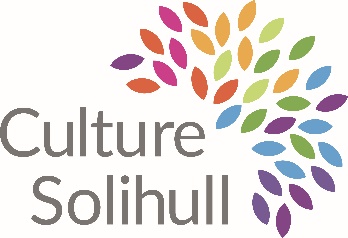 Bursary Application (complete in addition to registration form)The Bursary scheme has been established to enable access for all to take part on this series of courses at The REP at The Core Theatre Solihull.Please return to: Culture@solihull.gov.uk or return toBox Office, The Core Theatre Solihull Homer Road Solihull B91 3RG (9.30am-2.30pm Mon–Sat)W/Culture/Theatre/This years forms and templates/2022-23Full Name (of parent / guardian if under 18)	    Name of participant (if completed by parent / guardian)  Address (this should be in Solihull)       Postcode                                                        Date of Birth ___________________________Home Tel __________________ Mobile Tel  Email address    School Attending I require a:☐  Full bursary    Please tick any which apply for the participant:☐  Free School Meals (Applications can be made by Parent/Guardian)☐  Refugee  (Referrals should be made by those working with the young person and not by parent/guardian) ☐  Educational / Disability /Social Services (Referrals should be made by those working with the young person and not by parent/guardian) ☐  Looked after child/young person (Application to be supported by social worker) ☐  Other      Specify reason If you have ticked any of the above, please provide relevant documentation with this application.  Signed (parent/guardian if under 18) ____________________________________ Date ______________